Об условиях приватизации муниципального имущества – нежилого помещения, расположенного по адресу: Россия, Красноярский край, г. Зеленогорск, ул. Ленина, д. 20, помещ. 102Рассмотрев заявление индивидуального предпринимателя Цыро Андрея Александровича о реализации преимущественного права на приобретение арендуемого имущества, не включенного в утвержденный в соответствии с частью 4 статьи 18 Федерального закона от 24.07.2007 № 209-ФЗ «О развитии малого и среднего предпринимательства в Российской Федерации» перечень муниципального имущества, предназначенного для передачи во владение и (или) в пользование субъектам малого и среднего предпринимательства, на основании статьи 9 Федерального закона от 22.07.2008 № 159-ФЗ 
«Об особенностях отчуждения движимого и недвижимого имущества, находящегося в государственной или в муниципальной собственности 
и арендуемого субъектами малого и среднего предпринимательства, 
и о внесении изменений в отдельные законодательные акты Российской Федерации», согласно Положению о приватизации муниципального имущества, утвержденного решением Совета депутатов ЗАТО г. Зеленогорска от 26.10.2017 № 44-248р, учитывая решение комиссии по приватизации муниципального имущества (протокол от 20.07.2023), руководствуясь Уставом города,ПОСТАНОВЛЯЮ:Определить условия приватизации муниципального имущества – нежилого помещения, расположенного по адресу: Россия, Красноярский край, г. Зеленогорск, ул. Ленина, д. 20, помещ. 102, согласно приложению к настоящему постановлению.2. Комитету по управлению имуществом Администрации ЗАТО 
г. Зеленогорск направить индивидуальному предпринимателю Цыро Андрею Александровичу проект договора купли-продажи арендуемого муниципального имущества в десятидневный срок с даты принятия настоящего постановления.3. Настоящее постановление вступает в силу в день подписания и подлежит опубликованию в газете «Панорама».4. Контроль за выполнением настоящего постановления возложить на первого заместителя Главы ЗАТО г. Зеленогорск по стратегическому планированию, экономическому развитию и финансам.  Глава ЗАТО г. Зеленогорск                                                         М.В. Сперанский  Приложениек постановлению АдминистрацииЗАТО г. Зеленогорскот 18.08.2023 № 174-пУСЛОВИЯ ПРИВАТИЗАЦИИмуниципального имущества – нежилого помещения, расположенного по адресу: Россия, Красноярский край, г. Зеленогорск, ул. Ленина, д. 20, помещ. 102	1. Объектом приватизации является недвижимое имущество – нежилое помещение, расположенное на первом этаже многоквартирного дома по адресу: Россия, Красноярский край, г. Зеленогорск, ул. Ленина, д. 20, помещ. 102 (далее по тексту – имущество).	Общая площадь имущества – 98,0 кв. м.	Обременение имущества: аренда сроком действия с 23.05.2016 по 22.05.2026 года на основании договора аренды муниципального имущества, составляющего в муниципальную казну города Зеленогорска от 23.05.2016 
№ 7-А, заключенного между Комитетом по управлению имуществом Администрации ЗАТО г. Зеленогорска и Цыро Андреем Александровичем, имеющего статус индивидуального предпринимателя (дата внесения сведений в Единый реестр субъектов малого и среднего предпринимательства – 10.08.2018).	Имущество является собственностью муниципального образования город Зеленогорск Красноярского края.	2. Преимущественным правом на приобретение имущества по цене, равной его рыночной стоимости, пользуется арендатор – индивидуальный предприниматель Цыро Андрей Александрович (далее – арендатор) с соблюдением условий, установленных статьей 3 Федерального закона от 22.07.2008 № 159-ФЗ «Об особенностях отчуждения движимого и недвижимого имущества, находящегося в государственной или в муниципальной собственности и арендуемого субъектами малого и среднего предпринимательства, и о внесении изменений в отдельные законодательные акты Российской Федерации».	3. Цена продажи имущества согласно отчету от 19.07.2023 № 0719/231 «Об оценке рыночной стоимости нежилого помещения общей площадью 
98,0 кв. м, расположенного на первом этаже многоквартирного дома по адресу: Россия, Красноярский край, г. Зеленогорск, ул. Ленина, д. 20, 
помещ. 102» составляет 3 231 800 (три миллиона двести тридцать одна тысяча восемьсот) рублей 00 копеек.4. Сумма, подлежащая перечислению арендатором в местный бюджет 
г. Зеленогорска Красноярского края, составляет 3 231 800 (три миллиона двести тридцать одна тысяча) рублей 00 копеек.5. Срок рассрочки оплаты приобретаемого арендуемого муниципального имущества согласно заявлению арендатора составляет пять лет с даты заключения договора купли-продажи арендуемого муниципального имущества.6. На сумму денежных средств, по уплате которой предоставляется рассрочка, производится начисление процентов исходя из ставки, равной одной трети ключевой ставки Банка России, действующей на дату опубликования объявления о продаже арендуемого муниципального имущества.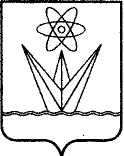 АДМИНИСТРАЦИЯЗАКРЫТОГО АДМИНИСТРАТИВНО – ТЕРРИТОРИАЛЬНОГО ОБРАЗОВАНИЯ  ГОРОД ЗЕЛЕНОГОРСК КРАСНОЯРСКОГО КРАЯП О С Т А Н О В Л Е Н И ЕАДМИНИСТРАЦИЯЗАКРЫТОГО АДМИНИСТРАТИВНО – ТЕРРИТОРИАЛЬНОГО ОБРАЗОВАНИЯ  ГОРОД ЗЕЛЕНОГОРСК КРАСНОЯРСКОГО КРАЯП О С Т А Н О В Л Е Н И ЕАДМИНИСТРАЦИЯЗАКРЫТОГО АДМИНИСТРАТИВНО – ТЕРРИТОРИАЛЬНОГО ОБРАЗОВАНИЯ  ГОРОД ЗЕЛЕНОГОРСК КРАСНОЯРСКОГО КРАЯП О С Т А Н О В Л Е Н И ЕАДМИНИСТРАЦИЯЗАКРЫТОГО АДМИНИСТРАТИВНО – ТЕРРИТОРИАЛЬНОГО ОБРАЗОВАНИЯ  ГОРОД ЗЕЛЕНОГОРСК КРАСНОЯРСКОГО КРАЯП О С Т А Н О В Л Е Н И Е18.08.2023    г. Зеленогорск№         174-п